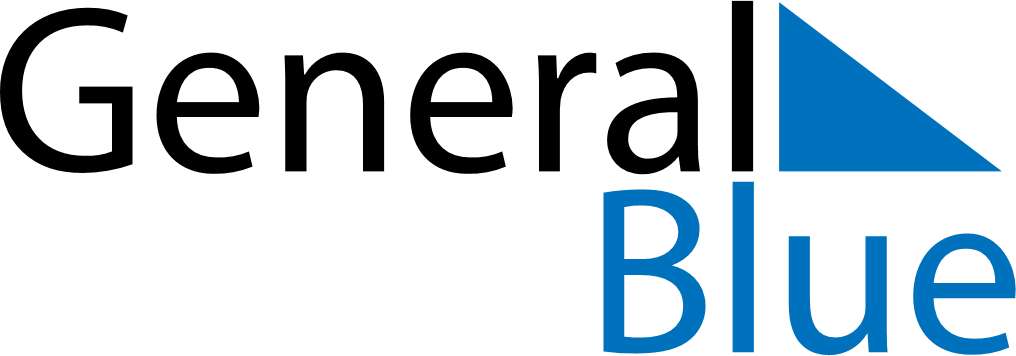 March 2030March 2030March 2030March 2030GibraltarGibraltarGibraltarMondayTuesdayWednesdayThursdayFridaySaturdaySaturdaySunday12234567899101112131415161617Commonwealth Day18192021222323242526272829303031Mother’s Day